Rammeplanen; under fagområdet kropp, bevegelse, mat og helse står det bl.a at vi skal gi barna opplevelse av trivsel, glede og mestring gjennom allsidige bevegelseserfaringer samt videreutvikle motoriske ferdigheter og kroppsbeherskelse. Vi vil ha fokus på å stimulere dette gjennom samlingsstunder med ulike bevegelsessanger. Her knytter vi også temaet vinter inn med ulike sanger som omhandler snø og kulde.Fagområdet kommunikasjon, språk og tekst sier noe om at barna skal få utforske og utvikle sin språkforståelse, språkkompetanse og et mangfold av kommunikasjonsformer. Vi vil gi barna kjennskap til rytme og klang i språket i samlingsstundene samt la dem bli kjent med ulike tekster gjennom sanger og regler. I leken vektlegger vi å samtale med barna og benevne det de holder på med. Rammeplanen understreker viktigheten av bl.a rim, regler og sang som virkemiddel.Vi ønsker alle et riktig GODT NYTTÅR og VELKOMMEN til oss! 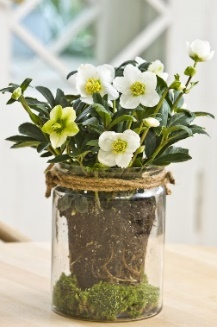 For nye brukere er det påmelding via pm på vår Facebookside eller på sms (97765456). Vi svarer innenfor barnehagens åpningstid som er mandag, tirsdag og torsdag kl.9-14Vennlig hilsen Maren og TamaraUke/mnd.MandagTirsdagTorsdagUke 14.1Planleggingsdag!Barnehagen er stengt5.01Sangstund kl.10.307.01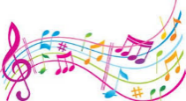 Sangstund kl.10.30Uke 211.01Sangstund kl.10.3012.01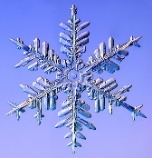 Sangstundkl.10.3014.01Sangstund kl.10.30Vi lager smoothie. 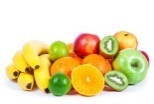 Uke 318.01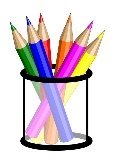 TegneaktivitetSangstund kl.10.3019.01Sangstund kl.10.3021.01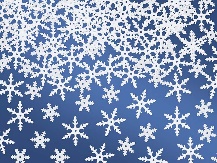 Sangstund kl.10.30 Uke 425.01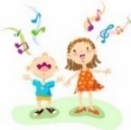 Sangstund kl.10.3026.01Sangstund kl.10.3028.01Sangstund kl.10.30Vi serverer rundstykker til lunsj. Ta m/pålegg til eget bruk